WebQuest: AlcoholCoach J’s   Consumer HealthName _____________________________________  				Period ____________**USE THE GOOGLE CHROME SEARCH ENGINE (NOT EXPLORER)**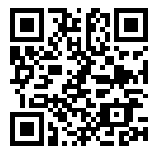 Go to http://science.howstuffworks.com/alcohol1.htm and answer the following questions. 1. What three ways can alcohol be made? 2. What percent of alcohol is in the following alcoholic beverages? Beer ________%   Wine________%   Champagne________%   Distilled Spirits________% 3. How does alcohol affect men differently than women? 4. What factors play a role in the rate of the absorption of alcohol? 5. After absorption, the alcohol enters the bloodstream and then goes into each tissue of the body.        How long will it take for a person’s BAC to rise after having 1 drink?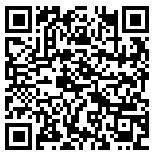 B. Go to https://www.erowid.org/chemicals/alcohol/alcohol_timeline.php 6. What amendment was adopted in the U.S. during the years 1919-1933? *What did this amendment do? *What happens from 1920-1933?*What happened on December 5, 1933?Go to http://www.collegedrinkingprevention.gov/SpecialFeatures/interactiveBody.aspxThen click on the “InteractiveBody” tab.  Read the info by starting at the brain and working your way down the body to find the answers.7.  What becomes slow and unbalanced during alcohol use, causing the drinker to feel drowsy?         ___________________________________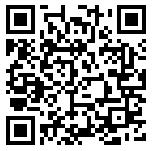 8. List 5 short term conditions that occur as a result of this imbalance.	*	*	*	*	*9. What does the neurotransmitter glutamate affect? __________________________________10. What 2 things can result when alcohol interferes with the glutamate?11. Alcohol can affect brain development before birth as well. What is this condition called?  _______________________________________12. What is the name of the condition that results when alcohol weakens the heart muscle, causing it to pump insufficiently?  _________________________________13. What are the 4 signs of this condition?	*	*	*	*14. How many million Americans suffer from liver disease caused by alcohol use? ________15. “The liver keeps us alive by enabling us to ____________________________ food, absorb ________________, control _____________________ and get rid of toxic __________________________ in our bodies.”16. Explain what cirrhosis of the liver is. 17. This condition is caused by persistent __________________________ of the liver which prevents the necessary _________________________ from reaching the liver cells.18. Alcohol travels into the stomach where some of it is quickly absorbed into the ___________________________________. The rest moves through the gastrointestinal tract and gets absorbed in the bloodstream in the ____________________________________.19. Alcohol can change kidney function within ____________ of consumption. Increased urine production caused by alcohol consumption can lead to ____________________.*Go to http://www.collegedrinkingprevention.gov/ParentsandStudents/Students/FactSheets/factsAboutAlcoholPoisoning.aspx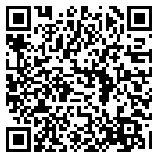 20. Explain what happens to your body when you get alcohol poisoning.What are the 6 critical signs of alcohol poisoning? 21.22.23.24.25.26.What are 5 serious health risks that can occur during alcohol poisoning?27.28.29.30.31.D. Go to https://www.ncadd.org/about-addiction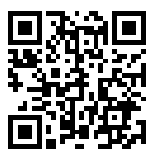  What are 3 statistics that apply to alcohol abuse and alcoholism?32.33.34.E. Go to http://www.knox.army.mil/garrison/dhr/asap/docs/jacquisstory.pdf 35. How many operations did Jacqueline need to have after her accident? __________What is the message that Jacqueline wants to share with the world? 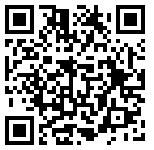 F. Go to http://www.intox.com/drinkwheel.aspx 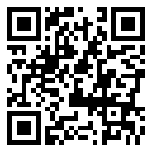  Click on the oval beside male or female and click in the box beside “and I weigh” and type in your weight. You are then going to be changing the information on the top line only to find out your ESTIMATED BAC level. After you have finished with a calculation click the back arrow to perform the next calculation. MY BAC 						MY BAC 1 beer in 1 hour = ____________________ 1 margarita in 1 hour = ____________________ 3 beers in 1 hour = ____________________ 3 margaritas in 1 hour = ____________________ 4 beers in 2 hours = ____________________ 4 margaritas in 2 hours = ____________________ 6 beers in 2 hours = ____________________ 6 margaritas in 2 hours = ____________________ 9 beers in 3 hours = ____________________ 9 margaritas in 3 hours = ____________________G.  Go to http://www.learn-about-alcoholism.com/ Go the “Drunk Driving” tab on the left side of the page.  Scroll down to the bottom of that page and find the link titled “Statistics Teenage Drunk Driving”. Answer the following questions using the data from this page.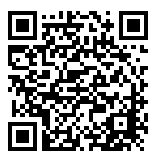 36. How many teens die per day due to drunk driving? ____________37. In ________, ______% teen drivers are killed in car accidents had been drinking.38. Forty percent of alcohol-related fatal car crashes ___________ ___________.39. _______% teen deaths in _________ accidents are alcohol related.40.  A teen boy with a .05% BAC is _____ times more likely to be in single vehicle crash than non-   drinking male drivers.41. A teen girl with the same level is ________ times more likely!42. The average age of boys 1st alcoholic drink is taken around age ______.43. The average age of a girl’s 1st alcoholic drink is taken around age ________.44. Teens that begin drinking before the age of 15 are ______ times more likely to become dependent on alcohol than those that wait until the age of ________ to begin drinking.